       Harvest Christian Academy 2020 Football Schedule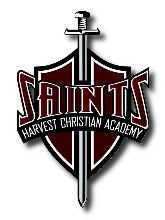 DateTimeTeamLocationNotesSept. 4th7:00pmVs. Nazarene Christian AcademyHCA’s Callahan Field- 7200 Denton Highway, Fort Worth, TX 76148Home GameSept. 11th7:00pmVs. UME PrepHCA’s Callahan Field- 7200 Denton Highway, Fort Worth, TX 76148HomeGameSept. 18th 7:00pm @ Victory Life 600 W Mulberry St. Decatur, TX 76234Sept. 25th 7:00pmVs. Dallas AcademyHCA’s Callahan Field- 7200 Denton Highway, Fort Worth, TX 76148Home GameOct. 2nd7:00pm@ Founders MesquiteTBDOct. 9th 7:00pm@ Azle Christian Academy1801 S Stewart St, Azle TX 76020Oct. 16th 7:00pmVs. St. Paul Prep“Homecoming?”HCA’s Callahan Field- 7200 Denton Highway, Fort Worth, TX 76148Home GameOct. 23rd 7:00pmVs. Wylie PrepHCA’s Callahan Field- 7200 Denton Highway, Fort Worth, TX 76148Home GameOct 30th 7:00pm@ Universal AcademyTBDNov 6th-21st TCAF PlayoffsTBD